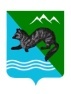 ПОСТАНОВЛЕНИЕАДМИНИСТРАЦИИ СОБОЛЕВСКОГО   МУНИЦИПАЛЬНОГО РАЙОНАКАМЧАТСКОГО КРАЯ 18 мая 2022           с. Соболево                                     №251О внесении изменений и дополнений в постановление администрации Соболевского муниципального района от 09.09.2016 года № 171 «Об утверждении Порядка разработки, реализации и оценки эффективности муниципальных программ Соболевского муниципального района»В целях приведения  нормативно-правового акта в соответствие с  действующими нормами  законодательстваАДМИНИСТРАЦИЯ  ПОСТАНОВЛЯЕТ:1. Внести в приложение к постановлению администрации Соболевского муниципального района от 09.09.2016 года № 171 «Об утверждении Порядка разработки, реализации и оценки эффективности муниципальных программ Соболевского муниципального района» следующие изменения :1.1.Раздел  V Порядка разработки, реализации и оценки эффективности муниципальных программ Соболевского муниципального района изложить в следующей редакции :« V.  Финансовое обеспечение реализации муниципальных программ          5.1.  Финансовое обеспечение муниципальных программ в части расходных обязательств муниципального района осуществляется за счет бюджетных ассигнований бюджета муниципального района, в том числе за счет межбюджетных трансфертов из бюджетов бюджетной системы Российской Федерации и иных поступлений в соответствии с бюджетным законодательством Российской Федерации.5.2. Объем финансового обеспечения реализации муниципальных программ определяется:1) на очередной год - решением о бюджете муниципального района по соответствующей каждой программе целевой статье расходов бюджета в соответствии с утвердившим программу постановлением  администрации района;2) в пределах планового периода (двух лет, следующих за очередным финансовым годом)  на основе долгосрочной бюджетной стратегии.5.3. В муниципальной программе объемы средств бюджета муниципального района указываются по муниципальной программе в целом, с распределением по подпрограммам, основным мероприятиям, мероприятиям (конкретизирующим при необходимости основные мероприятия) по годам реализации муниципальной программы.Распределение бюджетных ассигнований бюджета муниципального района  на реализацию муниципальных программ утверждается решением о бюджете муниципального района.В случае несоответствия заявленных в муниципальной программе объемов бюджетного финансирования объемам средств, утвержденным решением о бюджете муниципального района, осуществляется внесение изменений в муниципальную программу.5.4. Планирование бюджетных ассигнований на реализацию муниципальной программы в очередном финансовом году и плановом периоде осуществляется в соответствии с правовыми актами, регулирующими порядок составления проекта бюджета муниципального района и планирование бюджетных ассигнований»;1.2. Приложения  №№3;4 к Порядку разработки, реализации и оценки эффективности муниципальных программ Соболевского муниципального района изложить в редакции  согласно приложениям 1;2  к данному постановлению.          2. Управлению делами администрации Соболевского муниципального района опубликовать настоящее постановление в  районной газете «Соболевский вестник» и разместить на официальном сайте администрации Соболевского муниципального района в информационно-телекоммуникационной сети «Интернет».3. Настоящее постановление вступает в силу после его официального опубликования (обнародования) и распространяется на правоотношения, возникшие с 01.01.2022. Глава Соболевского муниципального района                                   В.И. Куркин												                Приложение 1 												к постановлению администрации Соболевского муниципального района от 18.05.2022 №251«Приложение N 3
к Порядку  Форма 1. Сведения о составе и значениях целевых показателей (индикаторов) муниципальной программы                Приложение 2 												к постановлению администрации Соболевского муниципального района от 18.05.2022№251												« Приложение № 4 												к ПорядкуФИНАНСОВОЕ ОБЕСПЕЧЕНИЕ РЕАЛИЗАЦИИ МУНИЦИПАЛЬНОЙ ПРОГРАММЫ																		(тыс.руб.)Код аналитической программной классификацииКод аналитической программной классификацииN п/пНаименование целевого показателя (индикатора)Единица измеренияЗначения целевых показателей (индикаторов)Значения целевых показателей (индикаторов)Значения целевых показателей (индикаторов)Значения целевых показателей (индикаторов)Значения целевых показателей (индикаторов)Значения целевых показателей (индикаторов)Значения целевых показателей (индикаторов)Код аналитической программной классификацииКод аналитической программной классификацииN п/пНаименование целевого показателя (индикатора)Единица измеренияотчетный (базовый) годтекущий годочередной годпервый год планового периодавторой год планового периода...год завершения действия программыМППпN п/пНаименование целевого показателя (индикатора)Единица измеренияотчетоценкапрогнозпрогнозпрогнозпрогнозхх1Наименование программыНаименование программыНаименование программыНаименование программыНаименование программыНаименование программыНаименование программыНаименование программыНаименование программыхх11Целевой показатель (индикатор)хх12Целевой показатель (индикатор)хх1...хх2Наименование подпрограммы 1Наименование подпрограммы 1Наименование подпрограммы 1Наименование подпрограммы 1Наименование подпрограммы 1Наименование подпрограммы 1Наименование подпрограммы 1Наименование подпрограммы 1Наименование подпрограммы 1хх21Целевой показатель (индикатор)хх22Целевой показатель (индикатор)хх2...хх...хххНаименование подпрограммы ...Наименование подпрограммы ...Наименование подпрограммы ...Наименование подпрограммы ...Наименование подпрограммы ...Наименование подпрограммы ...Наименование подпрограммы ...Наименование подпрограммы ...Наименование подпрограммы ...ххх1Целевой показатель (индикатор)ххх2Целевой показатель (индикатор)ххх...№ п/пНаименование муниципальной программы / подпрограммы / основного мероприятия / мероприятияИсточники финансированияКод бюджетной классификацииКод бюджетной классификацииОбъем средств на реализацию ПрограммыОбъем средств на реализацию ПрограммыОбъем средств на реализацию ПрограммыОбъем средств на реализацию ПрограммыОбъем средств на реализацию Программы№ п/пНаименование муниципальной программы / подпрограммы / основного мероприятия / мероприятияИсточники финансированияГРБСЦСР*ВСЕГОТекущий год Текущий год Очередной финансовый год1-й год планового периода2-й год планового периодаn-й год планового периода12345677891011Наименование муниципальной Программы Всего, в том числе:Наименование муниципальной Программы за счет средств федерального бюджетаНаименование муниципальной Программы за счет средств краевого бюджетаНаименование муниципальной Программы за счет средств районного бюджетаНаименование муниципальной Программы за счет средств поселенийНаименование муниципальной Программы за счет средств внебюджетных фондов1Наименование Подпрограммы 1 Всего, в том числе:1Наименование Подпрограммы 1 за счет средств федерального бюджета1Наименование Подпрограммы 1 за счет средств краевого бюджета1Наименование Подпрограммы 1 за счет средств районного бюджета1Наименование Подпрограммы 1 за счет средств поселений1Наименование Подпрограммы 1 за счет средств внебюджетных фондов1.1Наименование Основного мероприятия 1 Всего, в том числе:1.1Наименование Основного мероприятия 1 за счет средств федерального бюджета1.1Наименование Основного мероприятия 1 за счет средств краевого бюджета1.1Наименование Основного мероприятия 1 за счет средств районного бюджета1.1Наименование Основного мероприятия 1 за счет средств поселений1.1Наименование Основного мероприятия 1 за счет средств внебюджетных фондов1.1.1Наименование Мероприятия 1 Всего, в том числе:1.1.1Наименование Мероприятия 1 за счет средств федерального бюджета1.1.1Наименование Мероприятия 1 за счет средств краевого бюджета1.1.1Наименование Мероприятия 1 за счет средств районного бюджета1.1.1Наименование Мероприятия 1 за счет средств поселений1.1.1Наименование Мероприятия 1 за счет средств внебюджетных фондов…*     -указывается три первых знака целевой статьи в соответствии с приказом Комитета по бюджету и финансам администрации Соболевского муниципального района Камчатского края "Об утверждении перечня и кодов целевых статей расходов районного бюджета"